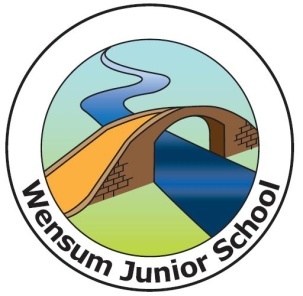 Wensum School Council 6.5.16Please ask your class to design a poster for our independent learning strategies:If we are stuck:Ask 3 before me OR Ask 1, Ask 2, Ask 3, Ask me!(Brain, Book, Buddy, Boss)We can help someone who is stuck by:Working togetherModel how we work it outShare/offer resourcesOffer alternative methodsExplain/read the questionExplain in a way they will understandGuide themGive an exampleMnemonics